Приложение № 3 к Извещению об осуществлениизакупки при проведенииэлектронного аукциона на поставкушкафа огнестойкого для нужд ИПУ РАНТехническое заданиена поставку шкафа огнестойкого для нужд ИПУ РАН1. Объект закупки: поставка шкафа огнестойкого для нужд ИПУ РАН (далее по тексту - Товар).2. Краткие характеристики поставляемого Товара: в соответствии с Приложением                       к Техническому заданию «Сведения о функциональных, технических, качественных и эксплуатационных (при наличии) характеристиках объекта закупки».Товар должен соответствовать или превышать требования Технического задания 
по функциональным, техническим, качественным и эксплуатационным (при наличии) характеристикам, указанным, указанным в Приложении к Техническому заданию.ОКПД 2: 2: 25.99.21.111 - Сейфы и шкафы огнестойкие для хранения документов 
и ценностей (КТРУ не применяется).3. Перечень и количество поставляемого Товара: общее количество поставляемого товара по 1 (одной) номенклатурной позиции - 2 (две) штуки в соответствии 
со Спецификацией на поставку шкафа огнестойкого для нужд ИПУ РАН (Приложение 
к Контракту), являющимся его неотъемлемой частью.4. Общие требования к поставке Товара, требования по объему гарантий качества, требования по сроку гарантий качества на результаты закупки:Поставляемый Товар должен принадлежать Поставщику на праве собственности, 
не должен быть заложен, являться предметом ареста, свободен от прав третьих лиц, ввезен 
на территорию Российской Федерации с соблюдением всех установленных законодательством Российской Федерации требований.Поставляемый Товар должен быть новым, изготовлен в соответствии со стандартами качества (не бывший в употреблении, в ремонте, в том числе, который не был восстановлен, 
у которого не была осуществлена замена составных частей, не были восстановлены потребительские свойства). Товар поставляется в собранном виде.Качество поставляемого Товара должно соответствовать стандартам (техническим условиям) и обязательным требованиям, установленными нормативно-техническим актами (СанПиНы, ОСТы, ГОСТы, ТУ, Технические регламенты), другими правилами, подлежащими применению в соответствии с Федеральным законом от 27.12.2002 № 184-ФЗ «О техническом регулировании» и иным стандартам, согласованным Сторонами в Техническом задании и/или Спецификации.Товар должен поставляться в упаковке и/или таре, обеспечивающей его сохранность, 
при перевозке тем видом транспорта, который используется для доставки Товара Заказчику, погрузо-разгрузочных работах и хранении в условиях воздействия климатических факторов (температура, влажность, осадки), соответствующих тому времени года, в которое осуществляется поставка.Требования к упаковке Товара должны соответствовать Решению Комиссии Таможенного союза от 16.08.2011 № 769 «О принятии технического регламента Таможенного союза 
«О безопасности упаковки», ГОСТ 17527-2020 «Упаковка. Термины и определения».На упаковке (таре) должна быть маркировка Товара и тары (упаковки) Товара, в том числе транспортной, необходимая для идентификации грузоотправителя (Поставщика) 
и грузополучателя (Заказчика), а также содержащая информацию об условиях перевозки, погрузо-разгрузочных работ и хранении Товара. Маркировка Товара должна содержать также информацию о наименовании, виде Товара, наименовании фирмы-изготовителя, юридическом адресе изготовителя, гарантийном сроке на Товар и дате изготовления Товара.Поставщик гарантирует качество и безопасность поставляемого Товара в соответствии                                         с действующими стандартами, утвержденными на соответствующий вид Товара.    В случае форс-мажорных обстоятельств, замедляющих ход исполнения условий Контракта против установленного срока, Поставщик обязан немедленно поставить 
в известность Заказчика с учетом условий Контракта.Поставщик несет полную ответственность за надлежащее качество поставляемого Товара.Срок и объем гарантии на поставленный Товар составляет срок согласно гарантии завода-изготовителя (производителя Товара), но не менее 24 месяцев с даты подписания Заказчиком документа о приемке.В случае если в течение гарантийного срока на Товар будут обнаружены недостатки Товара, возникшие в случае его некачественного изготовления, или Товар не будет соответствовать условиям Контракта, при требовании (уведомлении) Заказчика Поставщик обязан за свой счет заменить Товар в срок не более 20 (двадцати) дней с даты письменного получения такого требования (уведомления) Заказчика.Поставщик предоставляет Заказчику гарантии производителя (изготовителя), оформленные соответствующими гарантийными талонами или аналогичными документами, подтверждающими качество материалов, используемых для изготовления Товара, а также надлежащее качество Товара.Наличие гарантии качества удостоверяется выдачей Поставщиком Паспорта на изделие.Товар должен иметь сертификаты или санитарно-гигиенические заключения и иные документы, подтверждающие качество Товара, оформленные в соответствии 
с законодательством Российской Федерации.Поставляемый Товар должны быть экологически чистыми, безопасными для здоровья человека.Поставляемый Товар должны соответствовать требованиям, установленным ГОСТ, СанПиН, другим нормам и правилам для данного вида Товара.Поставляемый Товар должен соответствовать требованиям по обеспечению национальной безопасности Российской Федерации и защите граждан Российской Федерации от преступных и противоправных действий.Поставляемый Товар должен быть надлежащего качества подтвержденными сертификатами соответствия системы сертификации Госстандарта России или декларациями о соответствии санитарно-эпидемиологическими заключениями Федеральной службы по надзору в сфере защите прав потребителей (если законодательством Российской Федерации установлены обязательные требования к сертификации и декларированию данного вида продукции).Поставляемый Товар должен соответствовать требованиям:  - постановления Правительства Российской Федерации от 23 декабря 2021 г. 
№ 2425 «Об утверждении единого перечня продукции, подлежащей обязательной сертификации, и единого перечня продукции, подлежащей декларированию соответствия, внесении изменений в постановление Правительства Российской Федерации от 31 декабря 2020 г. № 2467 и признании утратившими силу некоторых актов Правительства Российской Федерации» (если законодательством Российской Федерации установлены обязательные требования к сертификации и декларированию данного вида продукции);- Техническому регламенту Таможенного союза ТР ТС 025/2012 «О безопасности мебельной продукции»;	 - ГОСТ Р 57384-2017 «Устройства для безопасного хранения. Сейфы и картотечные шкафы огнестойкие. Классификация и методы испытаний на огнестойкость»;- ГОСТ Р 50862-2017 «Сейфы, сейфовые комнаты и хранилища ценностей. Требования и методы испытаний на устойчивость к взлому»;- ГОСТ Р 51113-97. «Средства защитные банковские. Требования по устойчивости                        к взлому и методы испытаний (с Изменениями N 1, 2)».5. Требования к поставке Товара: Поставка Товара осуществляется по адресу: г. Москва, ул. Профсоюзная, д. 65, 
ИПУ РАН.Поставщик обязан заблаговременно согласовать с Заказчиком точное время и конкретную дату поставки Товара. Поставка Товара должна осуществляться в рабочие дни с 9 ч. 30 мин. по 18 ч. 15 мин. (по МСК) с понедельника по четверг, с 9 ч. 30 мин. по 17 ч. 00 мин. (по МСК) - пятница с соблюдением Поставщиком Правил внутреннего трудового распорядка Заказчика.6. Сроки выполнения работ, оказания услуг и поставки товаров, календарные сроки начала и завершения поставок, периоды выполнения условий Контракта:Срок поставки Товара до истечения 14 (четырнадцати) календарных дней с даты заключения Контракта.7. Порядок выполнения работ, оказания услуг, поставки товаров, этапы, последовательность, график, порядок поэтапной выплаты авансирования, а также поэтапной оплаты исполненных условий Контракта: в соответствии с условиями Контракта.8. Качественные и количественные характеристики поставляемых товаров, выполняемых работ, оказываемых услуг: Согласно требований Технического задания, Сведений о функциональных, технических, качественных и эксплуатационных (при наличии) характеристиках объекта закупки (Приложение № 2 к Техническому заданию) и Спецификации на поставку шкафа огнестойкого для нужд ИПУ РАН (Приложение № 1 к Техническому заданию).Заведующий ОМТС                                                                                             С.В. МатвееваЗаведующий отелом кадров                                                                                И.А. ГавриловаВедущий специалистпо контрактной работе КО                                                                                  Е.А. Аванесова                                                                                                                 Приложение № 1к Техническому заданию на поставку шкафаогнестойкого длянужд ИПУ РАНСПЕЦИФИКАЦИЯна поставку шкафа огнестойкого для нужд ИПУ РАН       Заведующий ОМТС                                                                                        С.В. Матвеева          Приложение № 2к Техническому заданию на поставку шкафа огнестойкого для нужд ИПУ РАНСведения о функциональных, технических, качественных и эксплуатационных (при наличии) характеристиках объекта закупки                     Зам. заведующего ОМТС                                                                                                                                            Т.В. ОмельченкоВставитьЭП№п/пНаименование товараЕд. изм.Кол-во1Шкаф огнестойкийштука2№ п/пНаименование товараУказание на товарный знак (модель, производитель), страна происхождения товараТехнические характеристикиТехнические характеристикиТехнические характеристикиТехнические характеристики№ п/пНаименование товараУказание на товарный знак (модель, производитель), страна происхождения товараНаименование характеристики/единица измеренияТип характеристикиЗначение характеристикиИнструкция по заполнению характеристики в заявке12345671Шкаф огнестойкийОКПД 2: 25.99.21.111 - Сейфы и шкафы огнестойкие для хранения документов и ценностейКТРУ не применяется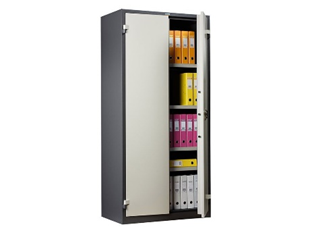 (изображение является примером и не несет отсылки на производителя)Размер внешний:Размер внешний:Размер внешний:Размер внешний:1Шкаф огнестойкийОКПД 2: 25.99.21.111 - Сейфы и шкафы огнестойкие для хранения документов и ценностейКТРУ не применяется(изображение является примером и не несет отсылки на производителя)Высота, ммколичественная≥ 1950 и ≤ 2000Участник закупки указывает в заявке конкретное значение характеристики1Шкаф огнестойкийОКПД 2: 25.99.21.111 - Сейфы и шкафы огнестойкие для хранения документов и ценностейКТРУ не применяется(изображение является примером и не несет отсылки на производителя)Ширина, ммколичественная≥ 930 и ≤ 980Участник закупки указывает в заявке конкретное значение характеристики1Шкаф огнестойкийОКПД 2: 25.99.21.111 - Сейфы и шкафы огнестойкие для хранения документов и ценностейКТРУ не применяется(изображение является примером и не несет отсылки на производителя)Глубина, ммколичественная≥ 520 и ≤ 570Участник закупки указывает в заявке конкретное значение характеристики1Шкаф огнестойкийОКПД 2: 25.99.21.111 - Сейфы и шкафы огнестойкие для хранения документов и ценностейКТРУ не применяется(изображение является примером и не несет отсылки на производителя)Размер внутренний:Размер внутренний:Размер внутренний:Размер внутренний:1Шкаф огнестойкийОКПД 2: 25.99.21.111 - Сейфы и шкафы огнестойкие для хранения документов и ценностейКТРУ не применяется(изображение является примером и не несет отсылки на производителя)Высота, ммколичественная≥ 1800 и ≤ 1850Участник закупки указывает в заявке конкретное значение характеристики1Шкаф огнестойкийОКПД 2: 25.99.21.111 - Сейфы и шкафы огнестойкие для хранения документов и ценностейКТРУ не применяется(изображение является примером и не несет отсылки на производителя)Ширина, ммколичественная≥ 814 и ≤ 864Участник закупки указывает в заявке конкретное значение характеристики1Шкаф огнестойкийОКПД 2: 25.99.21.111 - Сейфы и шкафы огнестойкие для хранения документов и ценностейКТРУ не применяется(изображение является примером и не несет отсылки на производителя)Глубина, ммколичественная≥ 420 и ≤ 470Участник закупки указывает в заявке конкретное значение характеристики1Шкаф огнестойкийОКПД 2: 25.99.21.111 - Сейфы и шкафы огнестойкие для хранения документов и ценностейКТРУ не применяется(изображение является примером и не несет отсылки на производителя)Наличие двойной дверикачественнаядаЗначение характеристики не может изменяться участником закупки1Шкаф огнестойкийОКПД 2: 25.99.21.111 - Сейфы и шкафы огнестойкие для хранения документов и ценностейКТРУ не применяется(изображение является примером и не несет отсылки на производителя)Материал заполнения между внешним и внутренним корпусомкорпусомкачественнаятеплоизоляционный наполнительЗначение характеристики не может изменяться участником закупки1Шкаф огнестойкийОКПД 2: 25.99.21.111 - Сейфы и шкафы огнестойкие для хранения документов и ценностейКТРУ не применяется(изображение является примером и не несет отсылки на производителя)Общая толщина двери, ммколичественная≥ 60Участник закупки указывает в заявке конкретное значение характеристики1Шкаф огнестойкийОКПД 2: 25.99.21.111 - Сейфы и шкафы огнестойкие для хранения документов и ценностейКТРУ не применяется(изображение является примером и не несет отсылки на производителя)Класс огнестойкости по ГОСТ Р 57384-2017качественная30БЗначение характеристики не может изменяться участником закупки1Шкаф огнестойкийОКПД 2: 25.99.21.111 - Сейфы и шкафы огнестойкие для хранения документов и ценностейКТРУ не применяется(изображение является примером и не несет отсылки на производителя)Класс устойчивости к взлому по ГОСТ Р 50862-2017качественная0Значение характеристики не может изменяться участником закупки1Шкаф огнестойкийОКПД 2: 25.99.21.111 - Сейфы и шкафы огнестойкие для хранения документов и ценностейКТРУ не применяется(изображение является примером и не несет отсылки на производителя)Количество дверей, шт.количественная2Значение характеристики не может изменяться участником закупки1Шкаф огнестойкийОКПД 2: 25.99.21.111 - Сейфы и шкафы огнестойкие для хранения документов и ценностейКТРУ не применяется(изображение является примером и не несет отсылки на производителя)Тип дверейкачественнаяраспашныеЗначение характеристики не может изменяться участником закупки1Шкаф огнестойкийОКПД 2: 25.99.21.111 - Сейфы и шкафы огнестойкие для хранения документов и ценностейКТРУ не применяется(изображение является примером и не несет отсылки на производителя)Количество отделений в шкафу, штукколичественная1Значение характеристики не может изменяться участником закупки1Шкаф огнестойкийОКПД 2: 25.99.21.111 - Сейфы и шкафы огнестойкие для хранения документов и ценностейКТРУ не применяется(изображение является примером и не несет отсылки на производителя)Количество вкладных полок, шт.количественная4Значение характеристики не может изменяться участником закупки1Шкаф огнестойкийОКПД 2: 25.99.21.111 - Сейфы и шкафы огнестойкие для хранения документов и ценностейКТРУ не применяется(изображение является примером и не несет отсылки на производителя)Максимальная нагрузка на полку, кгколичественная80Значение характеристики не может изменяться участником закупки1Шкаф огнестойкийОКПД 2: 25.99.21.111 - Сейфы и шкафы огнестойкие для хранения документов и ценностейКТРУ не применяется(изображение является примером и не несет отсылки на производителя)Тип замкакачественнаяЭлектронный кодовыйЗначение характеристики не может изменяться участником закупки1Шкаф огнестойкийОКПД 2: 25.99.21.111 - Сейфы и шкафы огнестойкие для хранения документов и ценностейКТРУ не применяется(изображение является примером и не несет отсылки на производителя)Количество замков, штукколичественная1Значение характеристики не может изменяться участником закупки1Шкаф огнестойкийОКПД 2: 25.99.21.111 - Сейфы и шкафы огнестойкие для хранения документов и ценностейКТРУ не применяется(изображение является примером и не несет отсылки на производителя)Тип дверных петелькачественнаяНаружныйЗначение характеристики не может изменяться участником закупки1Шкаф огнестойкийОКПД 2: 25.99.21.111 - Сейфы и шкафы огнестойкие для хранения документов и ценностейКТРУ не применяется(изображение является примером и не несет отсылки на производителя)Защита замка от высверливаниякачественнаяДаЗначение характеристики не может изменяться участником закупки1Шкаф огнестойкийОКПД 2: 25.99.21.111 - Сейфы и шкафы огнестойкие для хранения документов и ценностейКТРУ не применяется(изображение является примером и не несет отсылки на производителя)Тип покрытия корпуса и дверейкачественнаяПорошковоеЗначение характеристики не может изменяться участником закупкиучастником закупки